WIAS PhD Proposal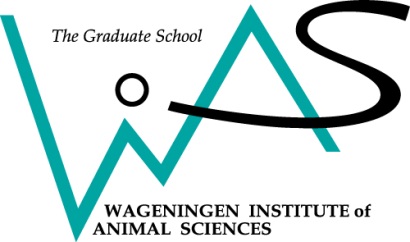 General informationChair Group (s):  Project title (English):Start date – End date: Composition of the project group and scheduled time for projectName 			Role		Daily supervisor?	Funded by		hours/week........................		PhD candidate				......................		..................................		Intended copromotor			......................		..................................		Intended promotor			......................		..................................		Advisor					......................		..........Cooperation with organisations outside WIASWageningen UR		Other Graduate Schools:						Research Institutes:The Netherlands		Universities:						Research Institutes:						Industry and organisations:International		Universities:						Research Institutes:						Industry and organisations:Where will the project be carried out:Will vertebrate animals be used:			YES/NODoes the project involve biotechnological research:	YES/NOIf one or both answers are ‘yes’, please, take care yourself of appropriate submission to the relevant committee and other legal aspects.2. Summary (max 300 words) Summary of the problem, objectives, and approach 3. Description of the proposed research (max 4500 words (including figure legends); reference list in the appendix 1)BackgroundFormulation of the problem and objectivesInnovative aspectsMethodology (might include preliminary data)Societal relevanceRelevance for the WIAS missionData management (Do you follow the data management policy of the chair group?- If so, please attach the policy to your proposal; Are there any additional issues?)Feasibility and embedding of the researchHow is adequate supervision guaranteed?How is the execution of the research guaranteed? (facilities, technical assistance)Which agreements have been made regarding cooperation with other groups/universities/institutes?Work Plan (for the entire project, including writing of the thesis)4. BudgetSignaturesDaily supervisor(s)							Promotor(s)Name(s):									Name(s):Signature(s):								Signature(s):Appendix 1: ReferencesAppendix 2: Suggestion for independent refereesPlease name three referees who are not involved in the project or in the participating groups. These referees should be able to give an independent judgement on the scientific quality and feasibility of the project. At least two of the referees must be from abroad.Referee 1name:affiliation:area of expertise:full address:phone:fax:e-mail:Referee 2name:affiliation:area of expertise:full address:phone:fax:e-mail:Referee 3name:affiliation:area of expertise:full address:phone:fax:e-mail:Total costs (€)To be financed by:PhD salaryConsumablesInvestments/equipmentTravel